ПРЕСС-РЕЛИЗ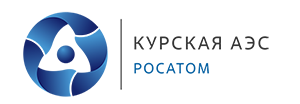 12.07.2021На Курской АЭС состоялся превизит по подготовке к партнёрской проверке ВАО АЭСВизит делегации ВАО АЭС* состоялся с 4 по 9 июля 2021 года. В ходе него подтверждены график и организационные условия выполнения международной партнёрской проверки. Она будет проводиться по заявке Курской АЭС командой в составе более двух десятков экспертов в течение 18 дней декабря текущего года.  В ноябре также будут выполнены наблюдения за работой персонала блочных щитов управления на полномасштабных тренажёрах по программе CPO (Crew Performance Observations). В ходе нынешнего превизита эксперты ВАО АЭС-МЦ провели наблюдения за ремонтными работами во время планово-предупредительного ремонта (ППР) энергоблока № 4. Кроме того, состоялись интервью с работниками станции, было организовано их обучение методологии партнёрской проверки. «Наша станция имеет богатый опыт проведения партнерских проверок, миссий поддержек, других мероприятий по линии ВАО АЭС, – отметил директор Курской АЭС Вячеслав Федюкин. – Мы активно делимся своими лучшими практиками, используем применимый у нас опыт других АЭС, учитываем предложения партнеров по улучшению нашей деятельности. Благодаря этому взаимодействию мы видим гораздо больше, чем видели бы без сотрудничества с партнерами».«Во время нашего визита было проведено достаточное количество наблюдений за ППР, – сообщил руководитель команды, эксперт ВАО АЭС-МЦ Михаил Шаров. – Все организационные моменты также решены. Персонал Курской АЭС взаимодействовал очень хорошо, состоялся открытый и откровенный обмен мнениями, за что большое спасибо. Обстановка была благоприятная, что позволило нашей команде, даже несмотря на трудные ковидные времена, выполнить абсолютно все задачи». На заключительном совещании эксперты представили и передали руководству Курской АЭС пакет отчётов о наблюдениях. Стороны подписали также протокол по организации предстоящей партнерской проверки.*ВАО АЭС – (WANO, сокр. World Association of Nuclear Operators) – всемирная ассоциация организаций, эксплуатирующих атомные станции. В ВАО состоят все организации мира, эксплуатирующие АЭС. Партнёрская проверка – одна из форм работы экспертов ВАО АЭС с атомными станциями. Она способствует обмену опытом эксплуатации для совместного достижения наивысшего уровня безопасности и надежности при эксплуатации АЭС.Управление информации и общественных связей Курской АЭС